Sostanze pericolose – Lista magazzino*SDS = Scheda di dati di sicurezza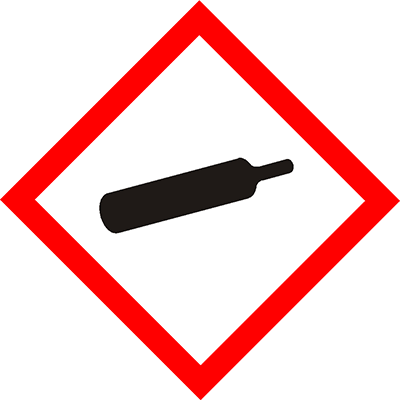 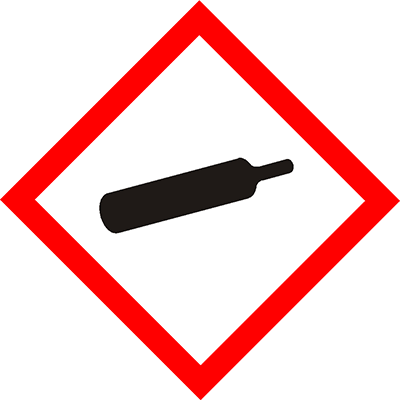 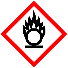 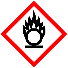 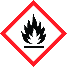 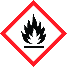 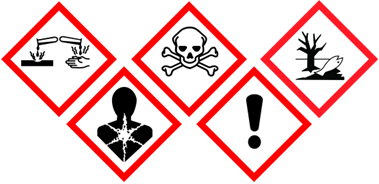 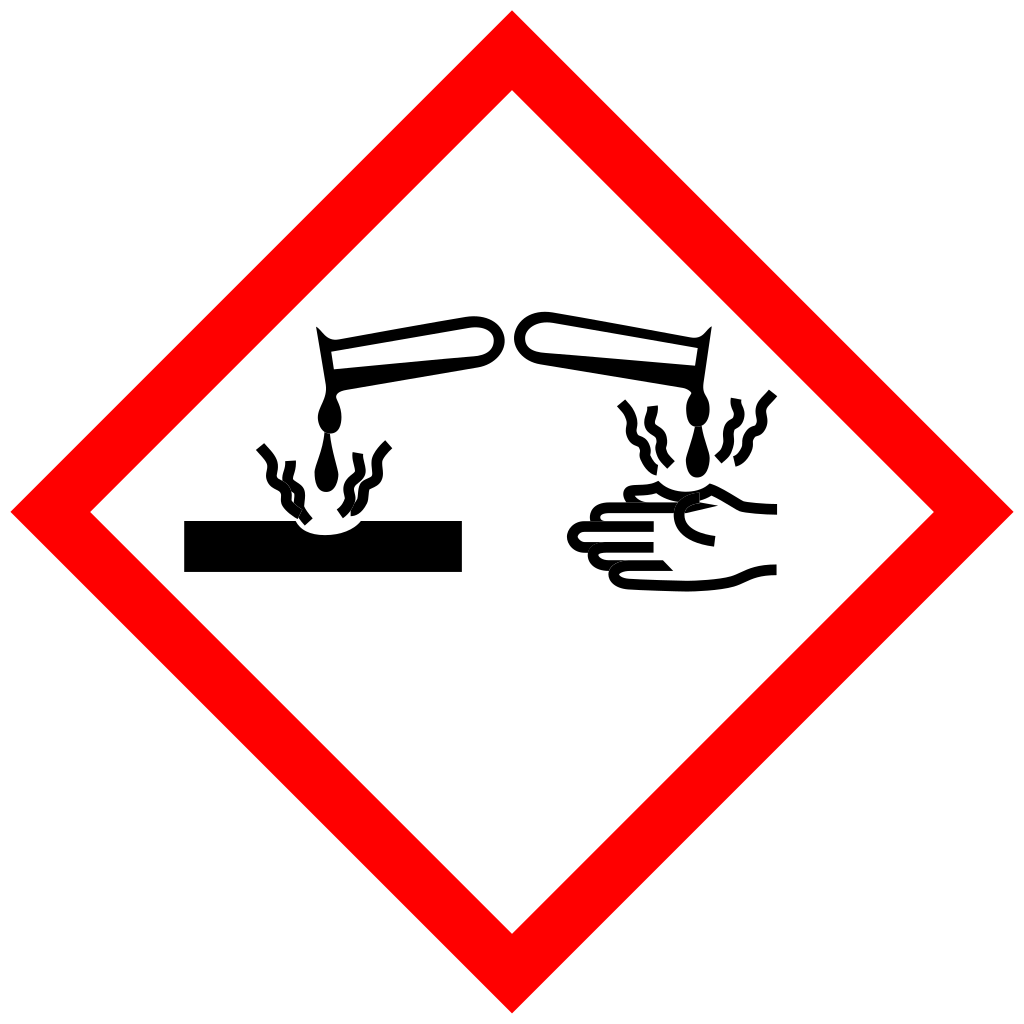 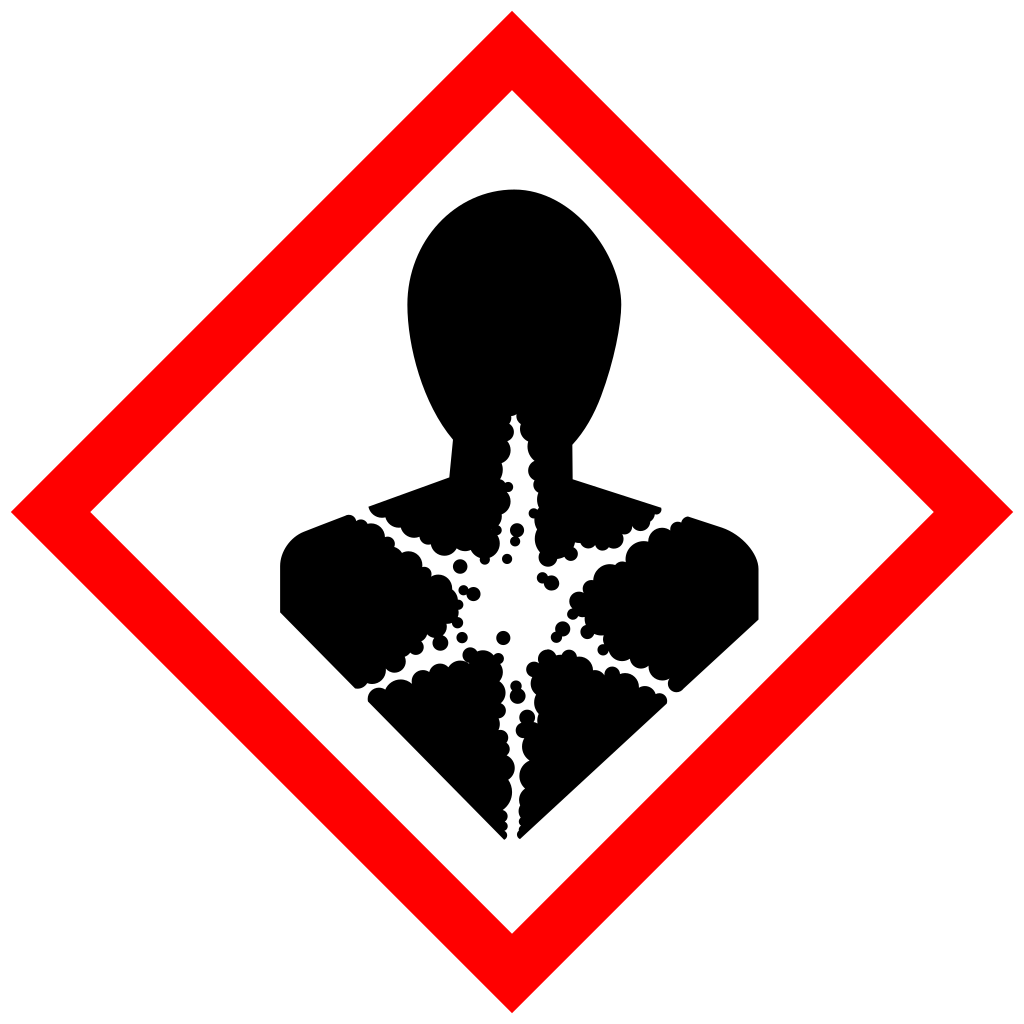 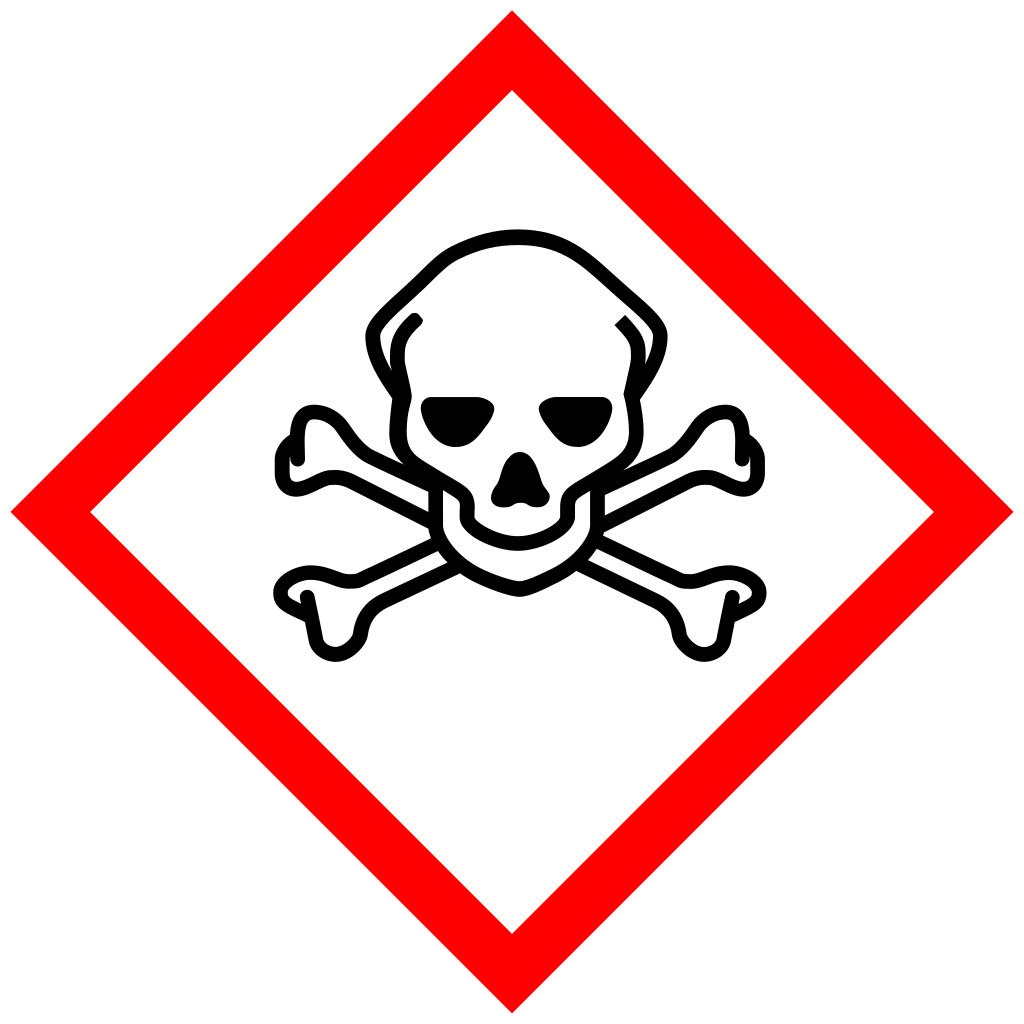 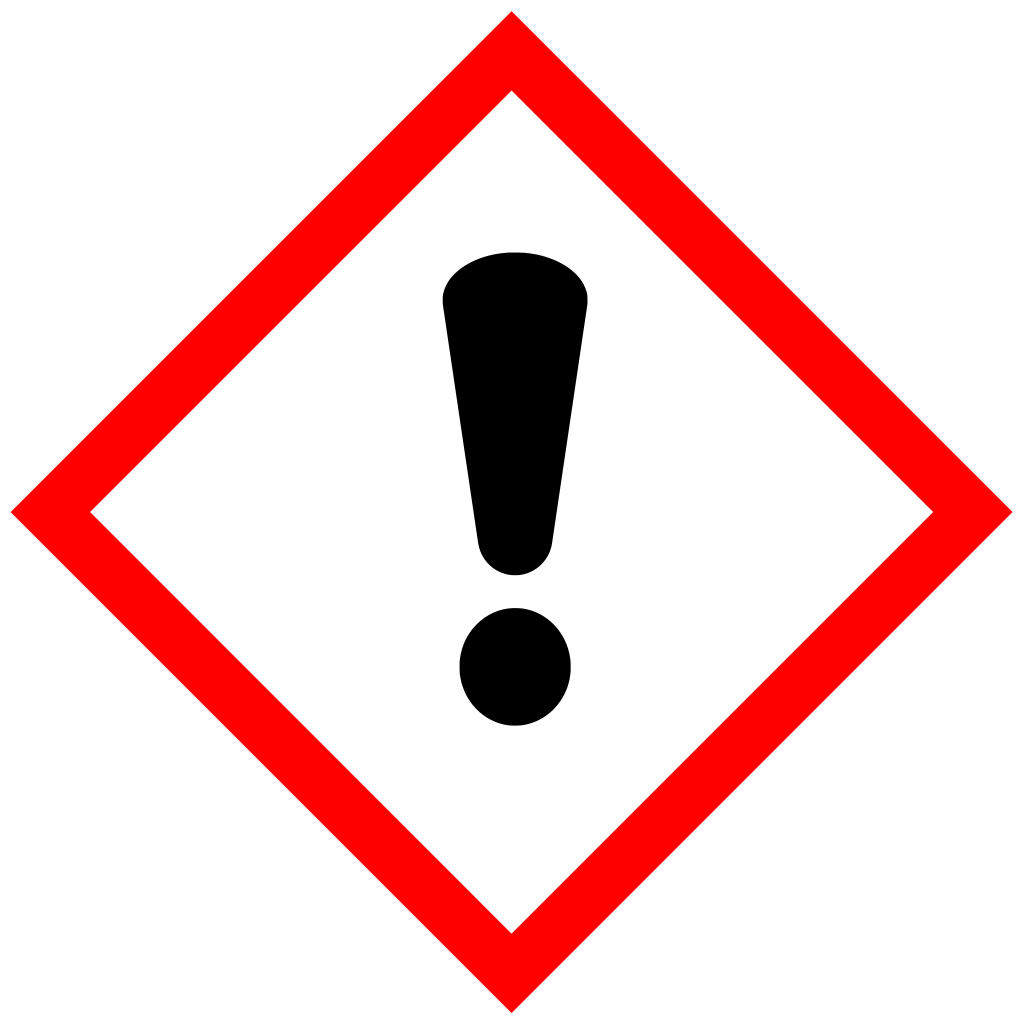 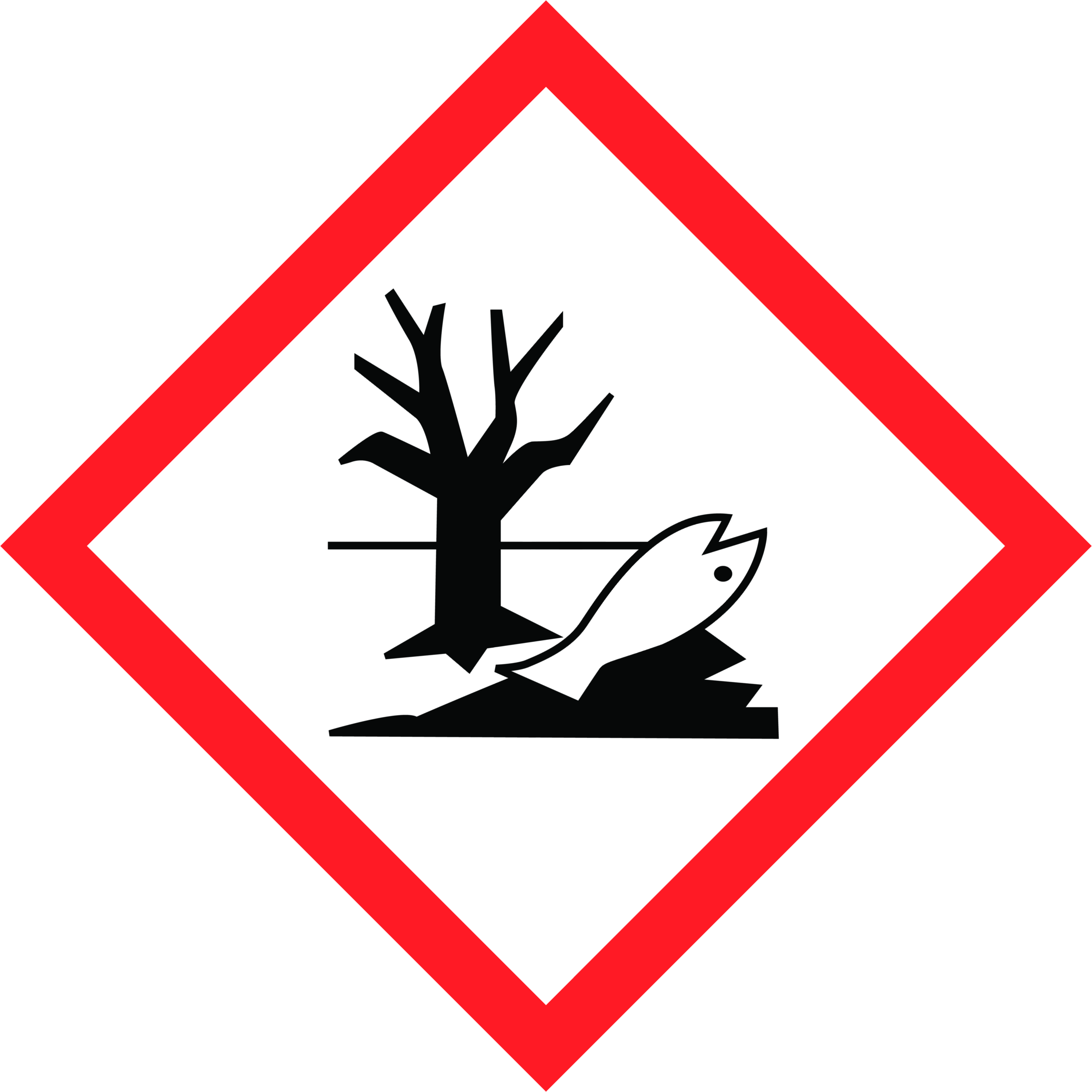 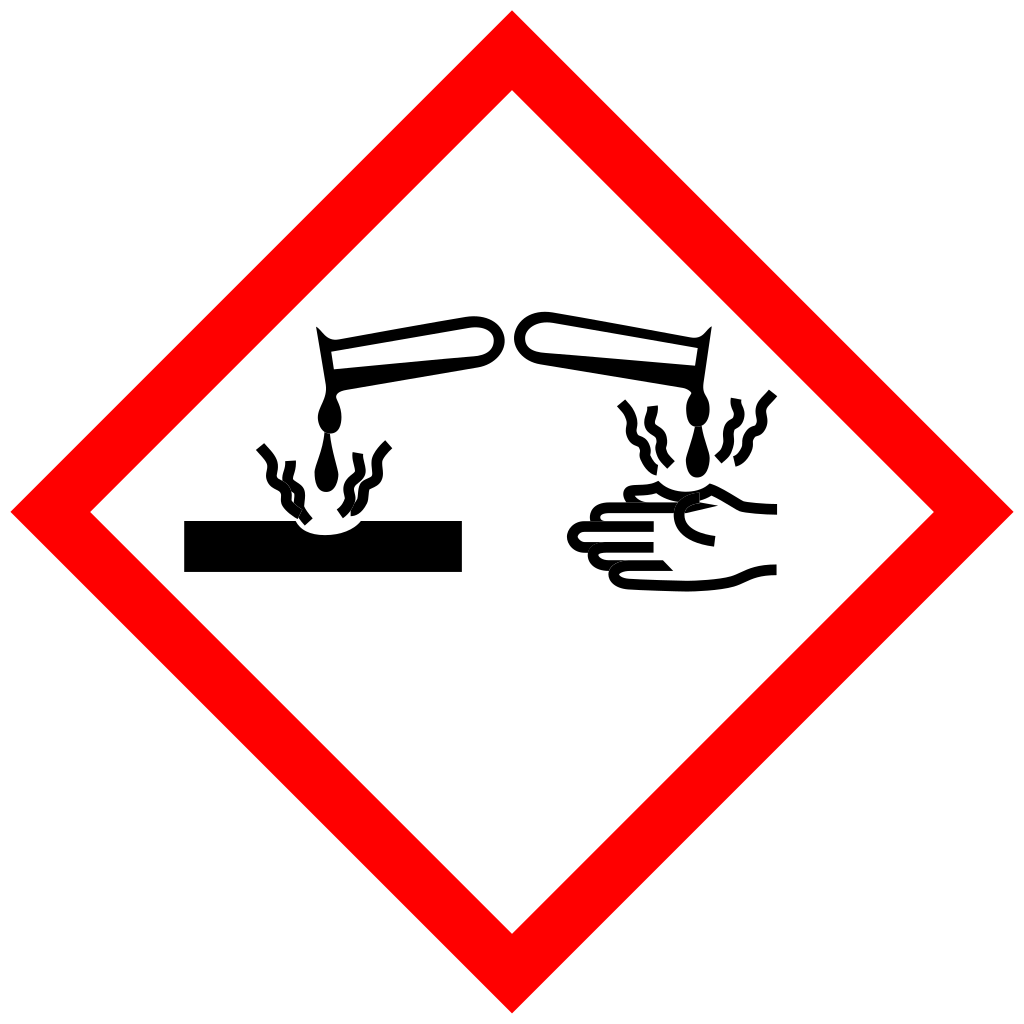 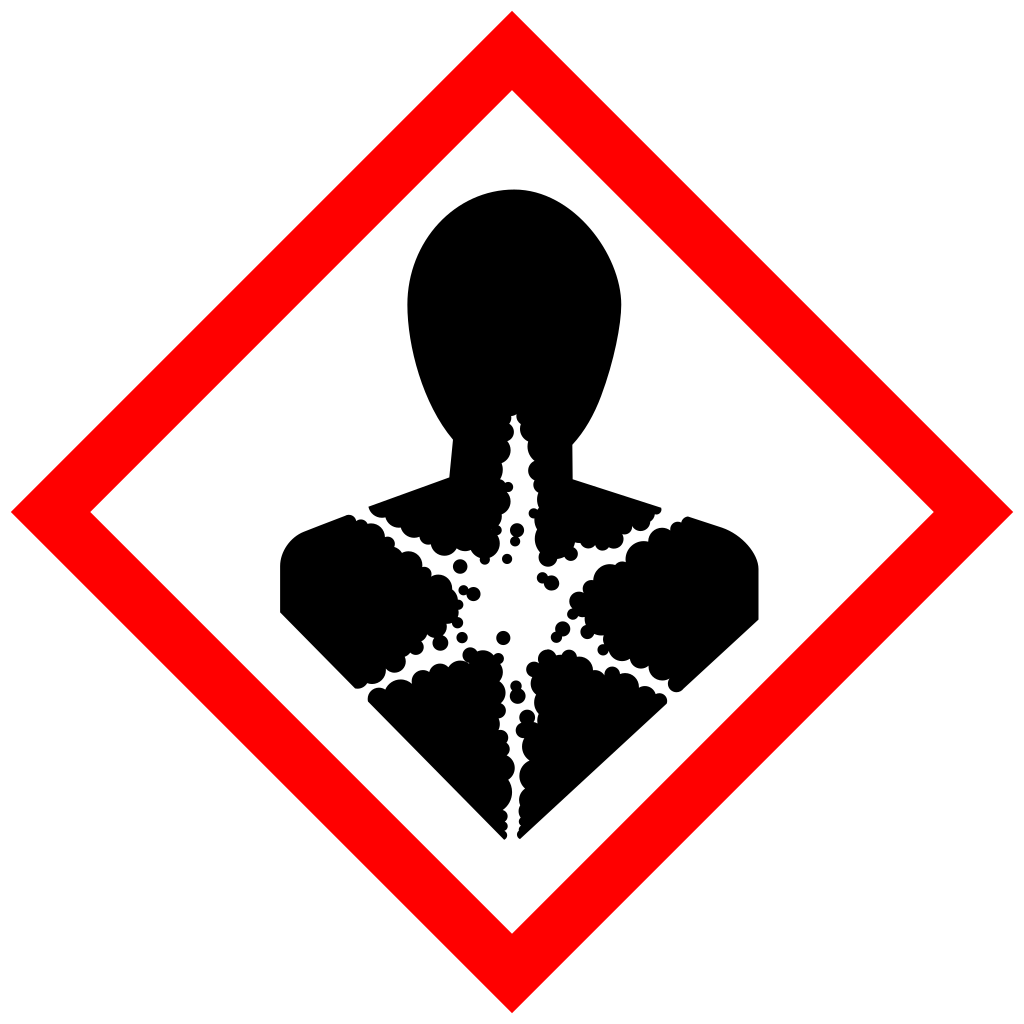 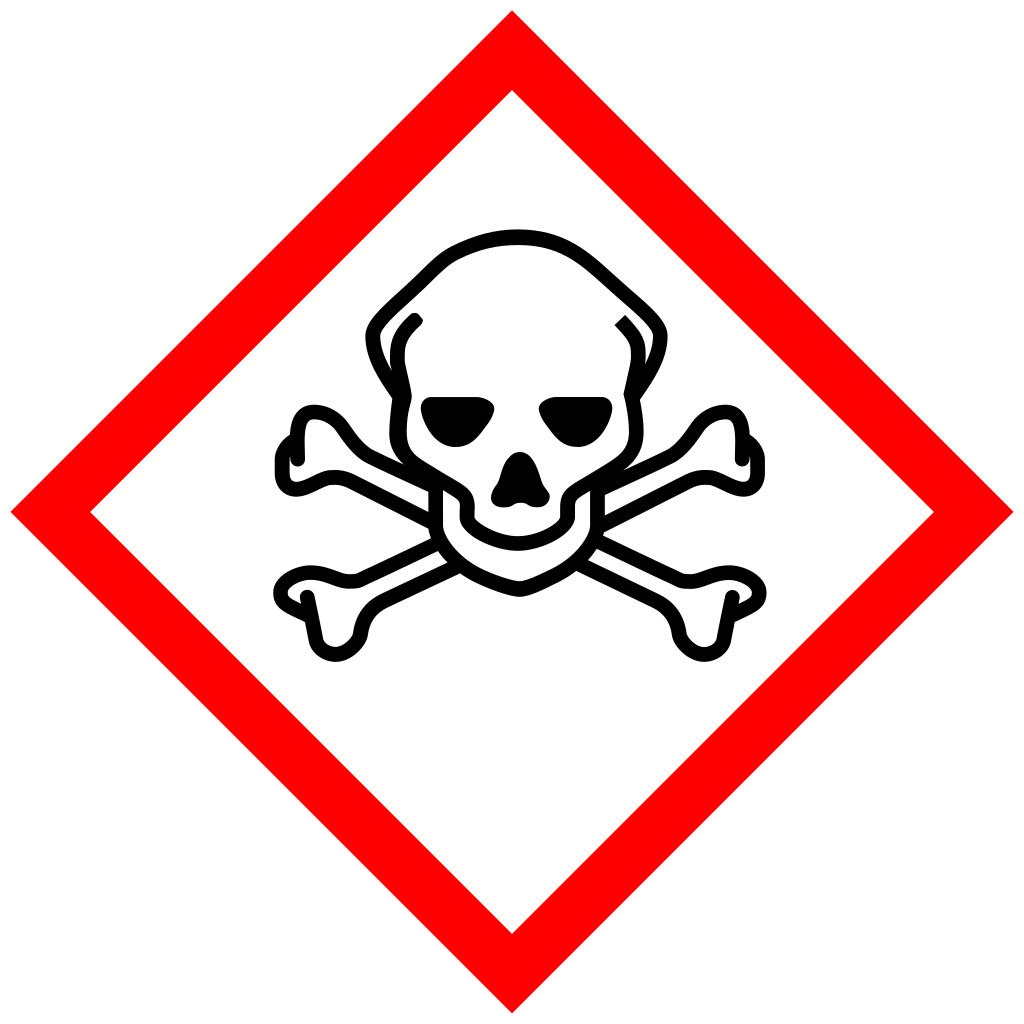 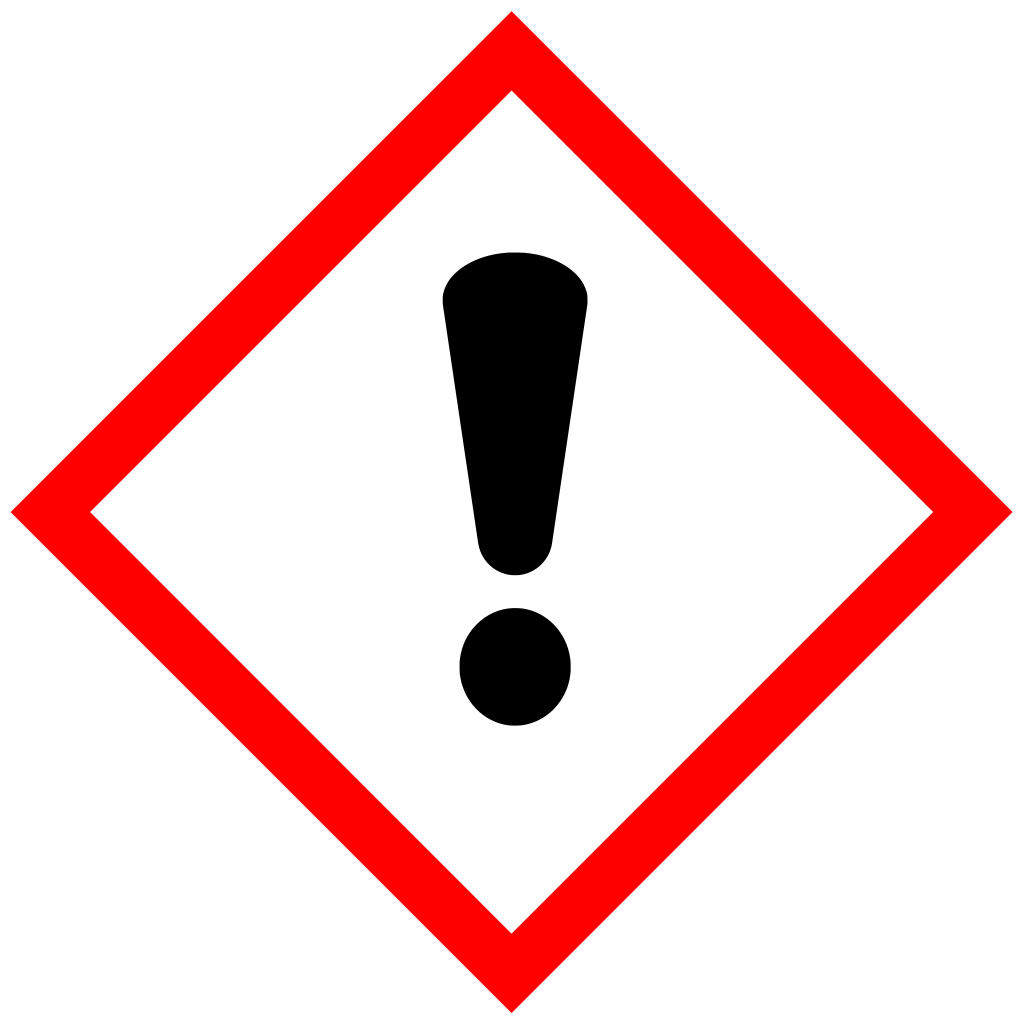 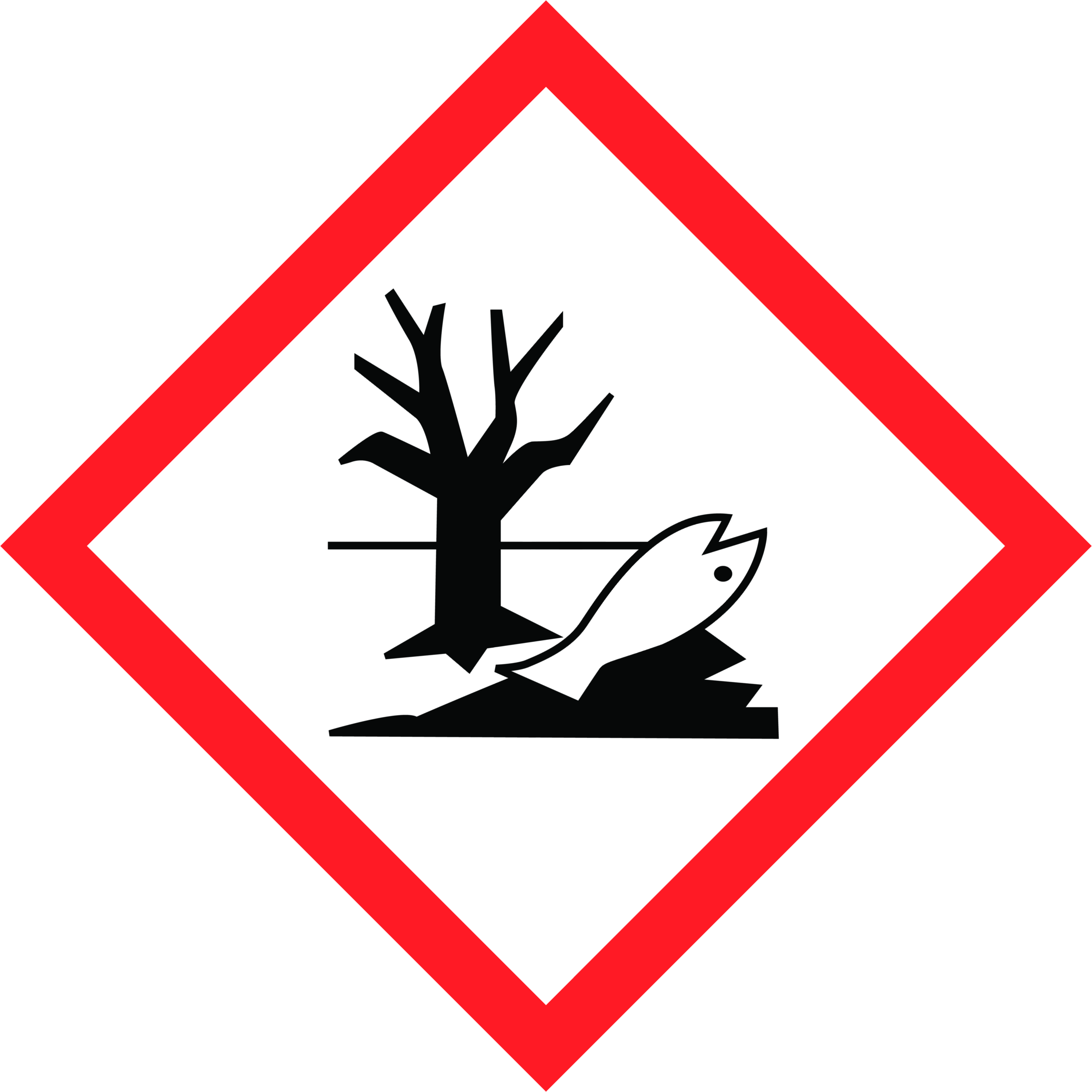 A.1A.2BCDNome della sostanza
o del prodottoAmbito di lavoro/utilizzoLuogo di conservazione o di immagazzinamentoSDS* disponibileQuantità[kg]Quantità[l]Quantità[kg]Quantità[kg]Quantità[kg]Totale